Magyar Sakkszövetség                                  Budapesti Sakkszövetség1055 Budapest, Falk Miksa u. 10.                               1053 Budapest, Curia u. 3.                     ________________________________________________________________________MAGYAR NEMZETI IFJÚSÁGISAKK CSAPATBAJNOKSÁG2019.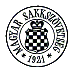 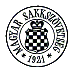 A bajnokság célja: a nevelőegyesületek közötti erőviszonyok felmérése, FIDE értékszám módosítása és a sportbarátság elmélyítéseA verseny helyszíne, időpontja: Budapesti Műszaki Egyetem Sportközpontja, 1111 Budapest, Bertalan Lajos utca 2-4. 2019. október 26-29. Szállásigénylés a szervezőkön keresztül: Budapesti Egyesített Középiskolai Kollégium, 1149 Budapest, Mogyoródi út 19-21.A verseny rendszere: 7 fordulós csapatverseny, svájci rendszerű párosítássalProgram:október 26. szombat	 	09:00-14:00	Beérkezés a verseny helyszínére, regisztráció, 			erősorrendek véglegesítése14:30	Technikai értekezlet15:00	Megnyitó a Sportcsarnokban15:30 – 20:00	1. fordulóoktóber 27. vasárnap	09:00 – 13:30	2. forduló	15:30 – 20:00	3. fordulóoktóber 28. hétfő	09:00 – 13:30	4. forduló	15:30 – 20:00	5. fordulóoktóber 29. kedd	08:30 – 13:00	6. forduló 	14:00 – 18:30	7. forduló	19:00	Eredményhirdetés Étkezési rend:	07:00 – 08:30	Reggeli 	12:30 – 14:30	Ebéd19:00 – 21:00	VacsoraRendező: Magyar Sakkszövetség és a Budapesti SakkszövetségA verseny főbírója: Gyömbér Tamás, nemzetközi versenybíróA versenybíróság és a verseny bírói: a helyszínen kerülnek ismertetésre Versenyigazgató: Lovas Zsolt, a BSSZ elnökeNevezési határidő: 2019. október 11. péntek éjfélNevezési díj csapatonként: 25.000 FtNevezési határidő lejárta után 30.000 FtTöbb csapatot indító egyesületek 5.000 Ft kedvezményt kapnak a második, harmadik, negyedik, stb. benevezett csapatuk nevezési díjából.Felhívjuk a figyelmet, hogy a nemzeti csapatbajnokság versenykiírása szerint, az NB I-es csapatoknak legalább egy csapattal részt kell vennie az országos gyermek vagy ifjúsági csapatbajnokságon. A rendelkezés megtalálható csapatbajnokság versenykiírásának 15. pontjában: „Az utánpótlás nevelés biztosításának érdekében hozott Elnökségi (2009.05.20-i) döntés alapján a Nemzeti Ifjúsági Csapatbajnokságon minden NB I-es csapatnak kötelező csapatot indítania. Az ifjúsági csapat indítását elmulasztó NB I-es csapat 300.000 Ft megfizetésére lesz kötelezve, amelyet 2019.12.15-ig köteles befizetni.”Nevezési feltételek: a nevezésnek tartalmaznia kell:a versenykiíráshoz csatolt, kitöltött erősorrendi ívet és a szállás és étkezési igények hiánytalan megjelöléséta csapatvezető e-mail és mobil telefon elérhetőségéta végleges erősorrendi ívnek tartalmaznia kell:játékos nevét,születési idejét,a FIDE listán szereplő nevezéskori értékszámát,a FIDE azonosítójátaz erősorrend kialakításánál a 150 pontos szabály van érvényben. (A FIDE értékszám nélküliek a csapat átlag értékszám számításhoz „fiktív” 1000-al lesznek figyelembe véve.)Az erősorrendi ívek a nevezés elfogadása után a helyszíni regisztrációig módosíthatók, vis maior esetén és figyelemmel a Versenykiírás 14. pont befejező bekezdésének utolsó három mondatára, valamint a FIDE lista aktualizálása miatt.Csapatösszeállítás: a nevezhető 8 játékosból mérkőzésenként 6 fő játszika 6 fős csapatban 18 év alatti versenyzők (2001.01.01.) szerepelhetnek, melyből kötelező mérkőzésenként 2 fő leány játékost szerepeltetniközülük 1 női játékos kiváltható egy 12 év alatti (2007.01.01. után született) versenyzővelkét vendégjátékos vehető fel az erősorrendi ívre, közülük mérkőzésenként egy játékos szerepelhetkülföldi játékosok szerepeltetése nem engedélyezettLebonyolítás:7 forduló svájci rendszerben. A párosítás FIDE Swiss Manager programmal történik. A játékidő 90 perc + 30 másodperc hozzáadás lépésenként. A játszma jegyzése a játszma végéig kötelező. Több csapatot indító egyesületek csapatai az utolsó két fordulóban nem játszhatnak egymással! A kettőnél több csapatot indító egyesületek esetében a 3., „n”-edik csapatok vonatkozásában – a sportszerűségi elvek figyelembe vételével – a főbíró dönt az utolsó két forduló párosítását illetően. A csapatbajnokságot az érvényben lévő FIDE szabályok szerint, a következő lebonyolítási rendszerben rendezzük:	A versenyre tetszőleges számú csapat nevezhet.Helyezések eldöntése: A helyezések sorrendjét a játszmapontok – büntetőpontokkal csökkentett – összege határozza meg. A táblapont számítás szabályainak megfelelően minden táblán elért győzelem 1 pont, döntetlen ½ pont, vereség pedig 0 pont.Holtversenyek esetén a helyezések eldöntésének rendje: 1.	Csapatpont számítás szerinti sorrend (győzelem 2, döntetlen 1, vereség 0 pontot ér) 2.	Buchholz érték 3.	Egymás elleni eredmény 4.	Magasabb táblán elért jobb eredményA versenyre a csapatok besorolását a csapat értékszám átlaga adja. Az értékszám átlagot a benevezett csapat első hat (1-6.) versenyzőjének élője alapján kerül kiszámolásra, illetve 7-8 fős nevezés esetén a „kötelezően leültetendő” hat versenyző /1 lány/ legmagasabb értékszám átlaga lesz beszámítva. A FIDE értékszámmal nem rendelkező versenyzők 1000-es értékkel kerülnek be a csapatátlag számításba. Aki úgy nyilatkozik, hogy egy játékosa a későbbi fordulóban érkezik és ül asztalhoz, az a játékos az értékszám átlagba beszámít. Amennyiben ez a játékos mégsem vesz részt a versenyen, akkor az IB ezt a sportszerűtlenséget figyelembe veszi a következő évi Sport XXI egyesületi támogatások megítélésénél.Megengedett késési idő: 30 perc.Résztvevők: Az MSSZ-vel tagsági viszonyban álló önálló sakkegyletek, sakkszakosztályt működtető sportegyesületek ifjúsági csapatai. Vendégjátékost csak 2019. szeptember 4-ig kiváltott licenc alapján lehet szerepeltetni. A csapatokban maximum 2 (két) ilyen „vendégjátékos” szerepelhet.  A „vendégjátékos” licenccel rendelkező sakkozók szabadon választhatják meg, hogy melyik egyesületük csapatában szerepelnek az országos ifjúsági csapatbajnokságon. A bajnokság résztvevői magyar állampolgárok, vagy olyan versenyzők, akik HUN jelzéssel találhatók a 2019. szeptember 1-ei FIDE listán. Külföldi játékos nem szerepelhet a csapatban. Nem tekinthető külföldinek a Magyarországon élő, a közoktatásban nappali tagozatra járó, külföldi állampolgárságú tanuló, amennyiben HUN FIDE azonosítóval /ID/ rendelkezik. Több csapatot indító egyesület csak külön erősorrendi ívekkel nevezhet!15. Díjazás:	I. helyezett:		100.000 Ft, kupa, érem és oklevél	 	II. helyezett:		80.000 Ft, kupa, érem és oklevél	 	III. helyezett:		50.000 Ft, kupa, érem és oklevél	 	IV –VI. helyezettek:	oklevél1-6. tábladíjasok emlékplakett és tárgyjutalomban részesülnek. Azonos pontszám esetén a csapathelyezés dönt.16. Nevezés és információ:e-mail:	sakkificsb2019@gmail.comA költségeket átutalással kell fizetni, a regisztráció visszaigazolásnak pontosítása után.A játékengedélyek ellenőrzését az MSSZ végzi, így a nevezéshez tartozó erősorrendi íveket feltétlenül meg kell küldeni.A beérkező nevezéseket 5 munkanapon belül visszaigazoljuk! 17. Költségek:Utazás, szállás, étkezés, nevezési díj a nevezett csapatokat terheli. A rendezési költségek a Budapesti Sakkszövetséget terhelik, a díjalapot a Magyar Sakkszövetség biztosítja. Szállás és étkezési árak: Elhelyezés: 3-4 ágyas szobákbanSzállás: 2.130 Ft/fő/éjszaka				Étkezés: kontinentális reggeli 400 Ft/fő	  Étkezés: menü ebéd 1700 Ft/fő (nagyadag); 1400 Ft/fő (kisadag)		  Étkezés: menü vacsora 1100 Ft/fő	A reggeli és vacsora helyszíne a Mogyoródi úti kollégium. Az ebéd helyszíne a versenyhelyszíntől 150 méterre található Stoczek menza különterme. Felhívjuk a figyelmet arra, hogy a kiajánlott áron csak a nevezéskor leadott étkezési igényeket tudjuk biztosítani! (Kérjük a budapesti és a Budapest környéki csapatok vezetőit, hogy a kísérők várható ebédigényét előzetesen mérjék fel, s a nevezéskor leadott megrendelésük ezeket az igényeket is tartalmazza.) A nevezéskor megadott étkezési igényeket a későbbiekben csak vis major esetben tudjuk módosítani.Az IFA (idegenforgalmi adó) a 18 év felettieket terheli (450,- Ft/éjszaka).Az étkezések 2019. október 26-án ebéddel kezdődnek, és október 29-én ebéddel záródnak. Kérhető csak szállás vagy korlátozottan bármilyen részétkezés is.  Mivel a nevezési határidő 2019. október 11., az utolsó visszaigazolás napja 2019. október 14., az ezt követő utolsó átutalási/befizetési határidő 2019. október 21. lesz.Kérjük a befizetést igazoló átutalási bizonylatot, illetve befizetést igazoló csekk szelvényét, vagy annak másolatát a versenyre elhozni, és a regisztráció során bemutatni!Amennyiben a nevezést követően 5 munkanapon belül nem érkezik visszaigazolás, úgy kérjük telefonon jelezni, mivel előfordulhat postai levél elvesztése, illetve e-mail „elkallódása”, és ezt próbáljuk elkerülni!Kérjük minden versenyzőt és kísérőt a határidők betartására, a verseny zökkenőmentes lebonyolítása érdekében. 18. Óvás:Óvást a helyszínen írásban kell benyújtani a főbírónál, a forduló befejezése után maximum 15 percig bruttó 15.000 Ft egyidejű befizetésével. A versenybíróság az óvással kapcsolatban egy órán belül dönt, amely végleges. A jogosan óvó csapat az óvási díjat visszakapja. 19. Egyéb: a.) A csapatvezetők a nevezéssel, illetve a helyszíni regisztrációval kialakítják az úgynevezett alapcsapatot (1-8. számú versenyzők erőlistáját).A mérkőzés akkor veheti kezdetét, ha a játszmák kétharmada (4 játszma) létrejön.b.) Az éltáblákon (1-2. tábla) távollévő versenyzők játék nélküli játszmavesztése esetén a csapatot 1 játszma büntetőponttal kell sújtani.A 3-6. táblákon játék nélküli vesztések (kontumálások) sorozatos ismétlődése esetén 1-1 játszma büntetőponttal lehet elmarasztalni a vétkes csapatot. Azonos versenyző ismétlődő – kétszeri – kontumálása után a nevezettet az erőlistáról törölni kell. Páratlan számú mezőny esetén az erőnyerő csapat csapattagjai közül 6 versenyzőnek 0,5 pont kerül jóváírásra (az összeállítást a leültetési szabályokat betartva a csapatvezető adhatja le a forduló megkezdése előtt), az esetleges holtversenyek korábban leírtak alapján történő eldöntése céljából (lásd 13. pontban leírtakat) az erőnyerő csapatnak 1 meccspont is jóváírásra kerül.c.) A CSAPATVEZETŐK szerepe „A Sakkjáték Versenyszabályzata” 32. §-ban előirt kötelezettségek és jogkörök (intézkedési lehetőségek) alapján érvényesülhet.A rendezőségnek jogában áll a szálláshelyen vagy a verseny helyszínén súlyosabb rendbontásban vétkes játékos(oka)t vagy kísérőket akár a versenyből való kizárással is büntetni, a befizetési költségek visszatérítése nélkül. Az okozott anyagi kárt kötelesek megtéríteni. További szankcionálásra az MSSZ jogosult. d.) A program szerint kitűzött időpontban a versenybíró a világossal játszó versenyzők óráját elindítja. A mérkőzés akkor veheti kezdetét, ha a játszmák kétharmada (négy játszma) megvalósul. A korábban érkező csapat akkor ülhet le, ha legalább 5 versenyzője játékra jelentkezett.     e.) A versenyen hatályosak a NB CSB versenykiírás fegyelmező szigorító szabályai (mobil telefon használat, egyéb elektronikai eszközök használata, beszélgetés, sportszerűtlen versenyzés). f.) A sportcsarnoknál elemzési termet a szervezők nem tudnak biztosítani.g.) A versenyteremben elemezni, rapid és villámpartit játszani TILOS.Regisztráció helyszíne:Az aktuális állapotot az MSSZ és a BSSZ honlapjain a verseny előtt 1 héttel közzétesszük.A Budapesti Sakkszövetség fenntartja a jogot előre nem látható problémák előfordulása esetén az MSSZ Ifjúsági Bizottságával egyetértésben a „Versenykiírás” szükséges módosítására. A verseny megkezdése után a „Versenykiírás” bármilyen módosítására – indokolt esetben - csak a verseny főbírója jogosult. A főbíró által végrehajtott módosítást, a döntést követően 15 percen belül nyilvánosságra hozza a BSSZ.Budapest, 2019. szeptember 11.                           				             Jó versenyzést kíván a Budapesti Sakkszövetség!